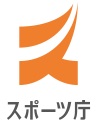 テーマ名実施事業の趣旨・目的具体的な課題取組の内容目指す成果（単年度）目指す最終的な成果成果の活用方策